SundayMondayTuesdayWednesdayThursdayFridaySaturday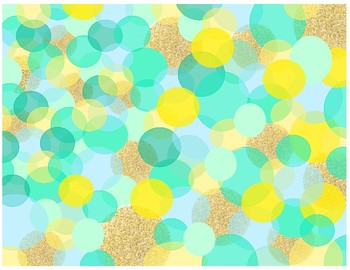 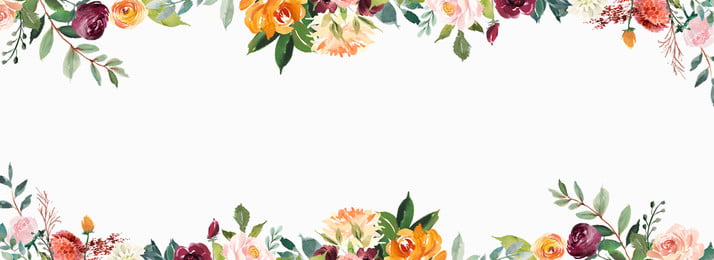 16:45am – 10:45am1:30pm – 5:30pm26:45am – 8:45am34Angel’s 11 Year Anniversary!56:45am – 10:45am1:30pm – 5:30pm66:45am – 8:45am4:00pm – 6:00pm76:45am – 10:45am1:30pm – 5:30pm5:30pm – Bulletproof Your Body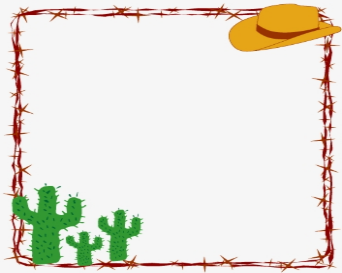 86:45am – 10:45am1:30pm – 5:30pm96:45am – 8:45am1011126:45am – 10:45am1:30pm – 5:30pm136:45am – 8:45am4:00pm – 6:00pm146:45am – 10:45am1:30pm – 5:30pmDr. Jilian OUT5:30pm – Live an Active Life With Healthy Knees156:45am – 10:45am1:30pm – 5:30pmBrianna’s Last Day16TEAM TRAININGOFFICE CLOSED17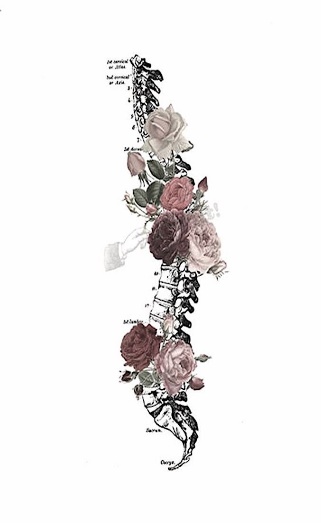 18196:45am – 10:45am1:30pm – 5:30pm206:45am – 8:45am4:00pm – 6:00pm216:45am – 10:45am1:30pm – 5:30pm5:30pm – Hiking for Health226:45am – 10:45am1:30pm – 5:30pm236:45am – 8:45am2425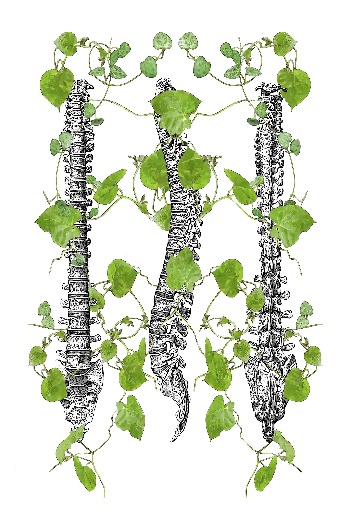 266:45am – 10:45am1:30pm – 5:30pmDr. Amanda &Dr. Tyler’s Vacation276:45am – 8:45am4:00pm – 6:00pm286:45am – 10:45am1:30pm – 5:30pm5:30pm – Lifestyle Nutrition for Chronic Disease29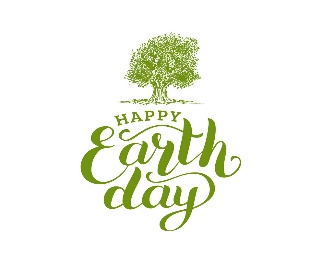 6:45am – 10:45am1:30pm – 5:30pm306:45am – 8:45am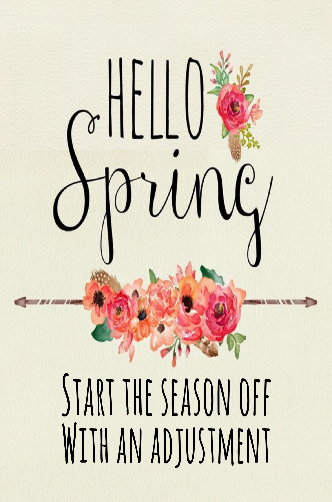 